　　～ものづくり技術人材リスキリング研修～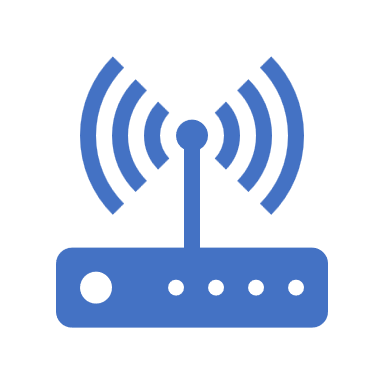 		　電磁波影響・誤動作 評価解析技術ノイズ対策１ ～ノイズ可視化装置を使用したノイズ対策～主催：大分県産業科学技術センター　当センターでは「ノイズ可視化装置」を公益財団法人JKA（競輪）の補助により導入しました。そこで、皆様に本装置をご紹介するためにセミナーを開催します。1日目の概要説明・実演は参加費無料です。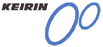 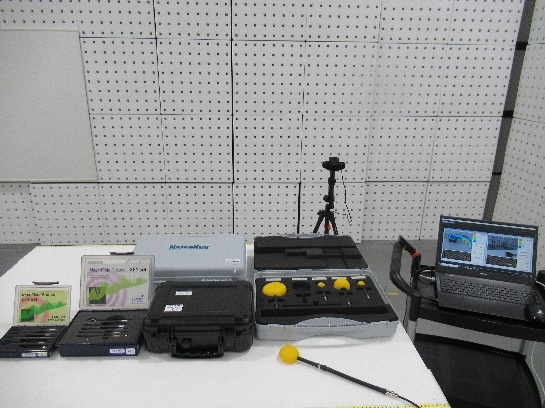 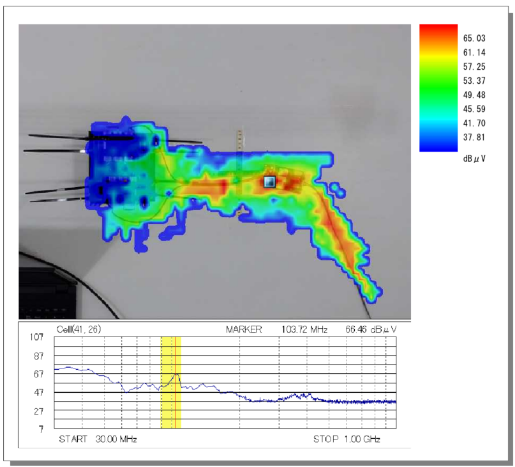 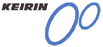 2日目の個社別の実習は有料となります。多くの皆様のご参加をお待ちしています。1. 概　要：	①（座学）メーカー技術者よりノイズ可視化装置の概要説明をおこないます。	　（実演）共通EUTにて、ノイズ可視化装置の実演をおこないます。	②（実習）各社持ち込みEUTにて、ノイズ可視化装置を使用した実習をおこないます。			　　　　 製品や電子基板等をお持ち込みください。2. 日　時：	① 令和６年５月２２日（水）：１３時００分～１５時３０分	② 令和６年５月２３日（木）：１０時００分～１７時００分	　※②は個社別の対応のため、開始・終了時間は企業ごとに異なります	　　各社、９０分程度の実習時間を予定しています3. 会　場：	大分県産業科学技術センター　第一研修室（大分市高江西1-4361-10）	実演・実習はDs-Labo電波暗室でおこないます4. 講　師：	（座学）株式会社ノイズ研究所　松本 庫太氏	（実演・実習）株式会社ノイズ研究所　松本 庫太氏、大分県産業科学技術センター 職員5. 定　員：	①３５名（先着順）	②３社（先着順）※②はお申込み後に内容と時間の調整をさせていただきます6. 受講料：	①無料	②５，０００円	※受講料は当日会場にて現金でお支払いください。お釣りのいらないようにお願いします。7. 申　込：	５月１５日（水）までに、QRコードおよびURL経由、メール、FAXのいずれかでお申し込み下さい。8. 問合先：	大分県産業科学技術センター 電子・情報担当　首藤	TEL：097-596-7101、FAX：097-596-7110、E-mail：t-shuto@oita-ri.jp　※当日は、セミナーの様子を写真撮影して広報等に使用することがあります。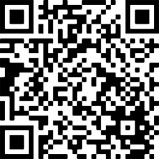 		申　込　書※ URLは、https://ttzk.graffer.jp/pref-oita/smart-apply/surveys-alias/emc2024-01※ 電子メールの場合は、件名を「ノイズ対策 受講申込」としてください。※ 受付完了後、こちらから電子メール等にてご連絡をいたします。申込先： 産業科学技術センター 電子・情報担当 首藤行（FAX：097-596-7110、E-mail：t-shuto@oita-ri.jp）貴社名所在地氏名所属・役職TELE-mail　E-mail：　E-mail：①５月２２日（座学と実演）②５月２３日（実習）□ 午前　□ 午後(前半) □ 午後(後半)※ 当センターからの情報を電子メールでお知らせして良いですか？（OIRIメール便への登録）　　はい ・ いいえ ・ 登録済み※ 当センターからの情報を電子メールでお知らせして良いですか？（OIRIメール便への登録）　　はい ・ いいえ ・ 登録済み※ 当センターからの情報を電子メールでお知らせして良いですか？（OIRIメール便への登録）　　はい ・ いいえ ・ 登録済み※ 当センターからの情報を電子メールでお知らせして良いですか？（OIRIメール便への登録）　　はい ・ いいえ ・ 登録済み